Kochani Harcerzez 50 DH naszej szkoły!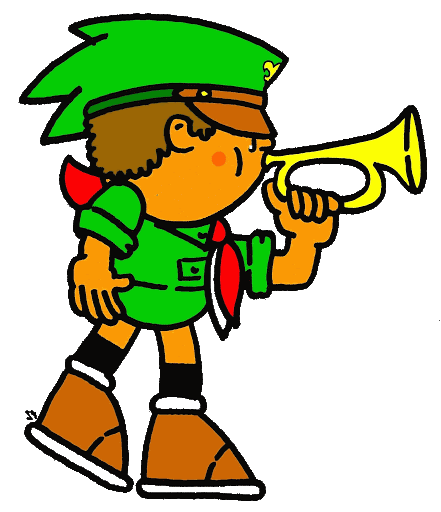 Test Wiedzy Harcerskiej Prawda/FałszNa krzyżu harcerskim znajduje się napis czuwaj!Prawda    Fałsz Pełne nazwisko założyciela skautingu to sir Robert Stephenson Smyth Baden – Powell.Prawda    FałszRobert Stephenson Smyth Baden – Powell był Niemcem.Prawda    Fałsz Pierwszy obóz skautowy odbył się na Korsyce.Prawda    FałszTadeusz Zawadzki nosił pseudonim „Zośka”.Prawda    FałszKomendant hufca nosi sznur złoty poczwórnie pleciony.Prawda    FałszDziewiąty punkt prawa harcerskiego brzmi: „Harcerz nigdy nie kłamie!”Prawda    FałszData urodzin założyciela skautingu to 22 lutego 1857r.Prawda    FałszKrzyż harcerski jest wzorowany na Orderze Orła Białego.Prawda    FałszPierwsze zawołanie harcerskie to „Bądź gotów!”Prawda    Fałsz            Przyjrzyj się i zapamiętaj!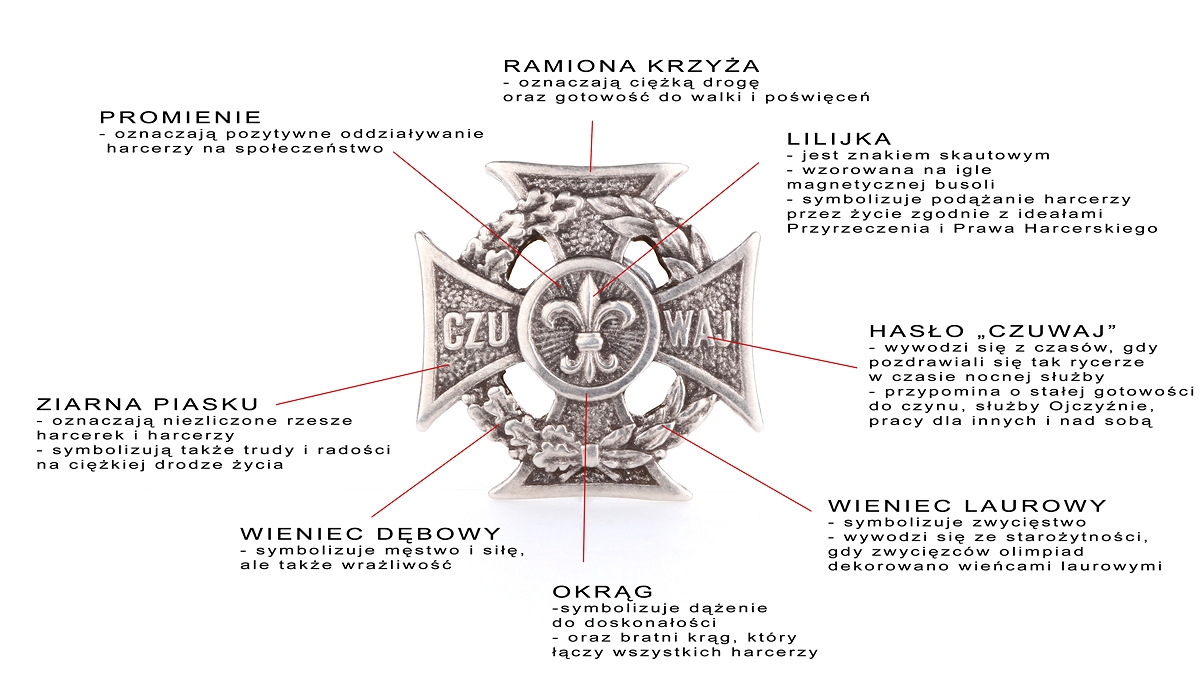 Szyfr harcerski – zamianaZamiast litery na górze - piszemy znajdującą się pod spodem, zamiast dolnej znajdującą się nad nią.Oto szyfr nr 1 do rozszyfrowania: TŁFNPFGHJD HD GIEPF GEFŁJŁOdp.:………………………………………………………………………………………Oto szyfr nr 2 do rozszyfrowania: SFDBŁOŁ LINTDJŁOdp.:……………………………………………………………………………………..                                    Oto szyfr nr 3 do rozszyfrowania: JGLKGHYD ND CŁGLP EDZGNP DOOŁBKOdp.:………………………………………………………………………………………Oto szyfr nr 4 do rozszyfrowania: NLIJŁWOdp.:……………………………………………………………………………………….Oto szyfr nr 5 do rozszyfrowania: YDBPCOŁCH TIRNŁOdp.:……………………………………………………………………………………….Przygotowały: Iwona NowierskaEmilia GruszewskaABCDEFGHIJKL ŁMNOPRSTUWYZ